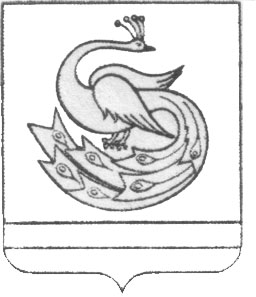 АДМИНИСТРАЦИЯ ПЛАСТОВСКОГО МУНИЦИПАЛЬНОГО РАЙОНА                     П О С Т А Н О В Л Е Н И Е«_24__»____12_______2019 г.                                                           № _1294____Об организации приёма гражданна территории Пластовскогомуниципального района в 2020 году           В целях реализации конституционных прав граждан на обращение в государственные органы и органы местного самоуправления, в соответствии с Федеральным законом Российской Федерации от 02.05.2006 года № 59-ФЗ «О порядке рассмотрения обращений граждан Российской Федерации» администрация Пластовского муниципального районаПОСТАНОВЛЯЕТ:          1.Утвердить  график приёма граждан по личным вопросам руководителями администрации Пластовского муниципального района, руководителями структурных подразделений и муниципальных учреждений Пластовского муниципального района  на 2020 год (прилагается).          2. Рекомендовать руководителям предприятий, организаций и учреждений района независимо от форм собственности, главам поселений:          1)установить  день и часы приема граждан по личным вопросам;          2)в день приема граждан ограничить выезды за пределы города, поселений;          3)назначить ответственных лиц за организацию приема и контроля над исполнением обращений граждан, ведение необходимой документации;          4)наглядно информировать о времени приема граждан.          4.Опубликовать настоящее постановление в газете «Знамя Октября» и разместить на официальном сайте администрации Пластовского муниципального района в сети Интернет.          5.Организацию выполнения настоящего постановления возложить на заместителя главы Пластовского муниципального района по социальным вопросам Бычкова А.Б.Глава Пластовскогомуниципального района                                                                  А.В. НеклюдовУТВЕРЖДЕН:постановлением администрации Пластовскогомуниципального районаот «_24_»___12__ 2019 г. № _1294_График приема граждан по личным вопросамФ.И.О.ДолжностьДни приемаВремя (час)Место приемаНеклюдов Александр ВасильевичГлава Пластовского муниципального районапонедельник13.00-17.00ул. Октябрьская,45 кабинет №25Пестряков Андрей Николаевичпервый заместитель главы по вопросам жилищно-коммунального хозяйства и строительствапонедельник13.00-17.00ул. Октябрьская,45 кабинет №26Федорцова Светлана Александровназаместитель главы по управлению экономикой и муниципальным имуществомпонедельник13.00-17.00ул. Октябрьская,45 кабинет №9Бычков Андрей Борисовичзаместитель главы по социальным вопросампонедельник13.00-17.00ул. Октябрьская,45 кабинет №36Карамутдинов Галий Абдурахмановичзаместитель главы по вопросам сельского хозяйства и перерабатывающей промышленностипонедельник13.00-17.00ул. Октябрьская,45 кабинет №33Ломаева Марина Александровназаместитель главы по финансам и налоговой политикепонедельник13.00-17.00ул. Октябрьская,45 кабинет №18Ревченко Ольга Николаевнаначальник отдела архитектурыпонедельник13.00-17.00ул. Строителей,9Засыпкина Юлия Александровнаначальник архивного отделапонедельник, среда, четверг8.00-17.00, ул. Школьная, 13а кабинет №1Гончаренко Елена Владимировнаначальник отдела ЗАГСпонедельниквторниксредачетвергпятницасуббота13.00-16.009.00-16.009.00-16.009.00-12.009.00-12.009.00-12.00ул. Октябрьская,43Аристенко Нина АлексеевнаНачальник Управления образованияпонедельник11.00-15.00ул. Октябрьская,52Иваненко Елена Васильевнаначальник Управления социальной защиты населенияпонедельник13.00-17.00ул. Чайковского, 1А 2 этажТокарева Марина Владимировнаначальник Управления культуры, спорта и молодежной политикипонедельник13.00-17.00ул. Октябрьская,43 2 этаж